                                                                          The Hive                              Wirral Youth Zone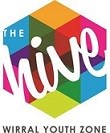                                         		           Bright St                                                          Wirral,                                                                   Birkenhead                                                                CH41 4EA									           0151 705 8000Visit to and Walk Around Dee Coastline, Monday 19th 2018Dear Parent / Guardian,Your son/daughter has been invited to talk part in a visit to and walk around the Dee Coastline in the afternoon of Monday 19th February 2018.The walk is offered as a Holiday Club activity, which will be led by one of the Hive Youth Zone team, Andrew Lee who is a qualified mountain leader. The approximate distance of the walk will be up to 3 miles; the specific route may change depending on the weather forecast and group ability although it is hoped that the walk will either be to Hilbre Island or Thurstaton and Dee Coast.The plan is to leave The Hive at approximately 13:00, arrive at West Kirby or Thurstaton (Dee Sailing Club) for 13:30, walk for several hours which will include various activities, and return to The Hive Youth Zone by 16:30, traffic pending.We ask that they come prepared with:Suitable clothing, including water proof jacket and trousersWalking boots if they have them or walking shoes; bring wellies in a bag as well in case we go to Hilbre IslandSuitable clothing for physical activity, i.e no jeans, preferably walking trousers or similarRucksackHat and glovesA warm top, such as a fleece jacket, sweatshirt or similarSomething to drink and a snack, No energy drinks!Spare clothing for return journey in case walking clothes are wet or dirtyA good attitude and willingness to take part! (with notice, we may be able to find kit to lend)The attached consent form must be returned in advance of the event.If you have any questions, please get in touch with Andy on 0151 705 8000 or emailing climbing@thehiveyouthzone.org.Kind RegardsThe Hive Team